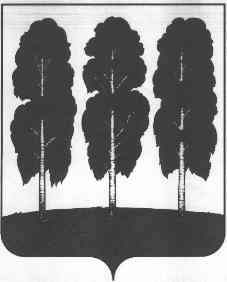 МУНИЦИПАЛЬНОЕ ОБРАЗОВАНИЕБЕРЕЗОВСКИЙ РАЙОНХанты- Мансийский автономный округ- ЮграАДМИНИСТРАЦИЯ  БЕРЕЗОВСКОГО РАЙОНАКомитет по финансам ______________________________________________________________________________________________________от 08 июня 2015                                                    			                            № 25ПриказО сводной оценке качества организации и осуществления бюджетного процесса в городских и сельских поселениях Березовского района и рейтинге городских и сельских поселениях Березовского районаВ соответствии с постановлением администрации Березовского района от 28.04.2012 года №582 «О порядке проведения мониторинга и оценки качества организации и осуществления бюджетного процесса в городских и сельских поселениях Березовского района» и приказом Комитета по финансам от 28.04. 2012 года №16 «О проведении мониторинга и оценки качества организации и осуществления бюджетного процесса в городских и сельских поселениях Березовского района»:Утвердить прилагаемую сводную оценку качества организации и осуществления бюджетного процесса в городских и сельских поселениях Березовского района и рейтинг городских и сельских поселений Березовского района за 2014 год.Заместитель главы администрации района,председатель Комитета по финансам 						О.И. ГрафПриложениек приказу Комитета по финансам 
от 08 июня 2015 г. №  25Сводная оценка качества организации и осуществления бюджетного процесса в городских и сельских поселениях Березовского района и рейтинг городских и сельских поселений Березовского района за 2014 год628140, ул. Астраханцева, 54, пгт. Березово,Ханты- Мансийский автономный округ- ЮграТюменская областьТелефон:   (346-74)     2-17-52факс:       2-24-44факс:       2-17-49факс:       2-17-30                                                                   2-17-382-31-68Муниципальное образованиеИтоговая сводная оценка качества№ в рейтингеСредняя сводная оценка качества по поселениям54,66с.п. Светлый 60,911г.п. Березово60,302с.п. Приполярный53,363г.п. Игрим52,034с.п. Саранпауль50,735с.п. Хулимсунт50,616